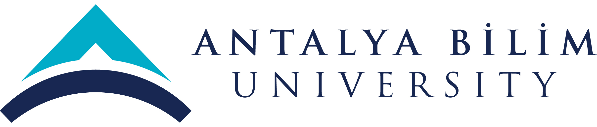 SPA 302 SyllabusCourse DescriptionThe course is designed for students interested in learning Spanish as a foreign language. Students develop their written, oral and comprehensive capabilities. They attend the course of four hours, two times on week, equivalent to 3 credits.The course aims not only to enable students to use the acquires grammatical patterns but also to improve their reading, writing, speking and listening comprehension skills. Antalya Bilim University offers the course from A1 to B1: SPA 201 (A1.1), SPA 202 (A1.2), SPA 301 (A2.1), SPA 302 (A2.2), SPA 401 (B1.1), SPA 402 (B1.2). The students can obtain the Certificate DELE for each level, the examination is carried out by the Cervantes Institute.Learning OutcomesTo understand and reply to the questions concerning oneself, home and workplace, shopping, hours, route, cities, advices, holidays, plans.To communicate using simple sentences on the topic of shopping, routes, cities, holidays. Be able to paticipate in dialogues concerning time, transportation, prices, route, weather and activities.To read simple texts, dialogues getting the main idea, understand unknown words through the context. The reading menu, pay bills, billboards, tickets understand the important information.To write sms, advices, short letters sharing ideas about meeting, plans, films.Course Materials Texts books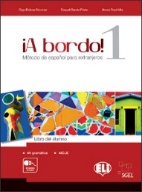                     	 Balboa Sanchez, Olga, García Prieto, Raquel & Pujol Vila, Mercé.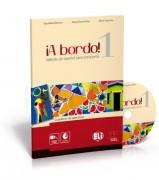                                        A Bordo 1! Metodo de español para extranjeros. Libro del alumno.                                         A Bordo 1! Metodo de español para extranjeros. Cuaderno de ejerciciosNivel 1.First Edition 2013. ELİ. SGEL. ISBN: 978-88-536-1561-9, ISBN: 978-88-536-1562-6 DictionaryPlease, if you don't already have one, get yourself a good dictionary. Course PoliciesAnnouncement Policy: All information regarding the course will either be announced in class or be sent to your ABU e-mail address. Check your e-mail regularly. It is your responsibility to beware the information announced through e-mail.Attendance and Participation (80%): Attendance is mandatory and will be taken at each class. Students are required to exhibit proper discipline, behavior, and responsibility. Academic Honesty There will be zero-tolerance to any form of academic dishonesty. Plagiarism, cheating during exams and any other attempt of academic dishonesty will result in disciplinary action. Please see the Departmental Student Handbook for specific information about academic honesty and plagiarism. Evaluation and Grading Scale: Students will demonstrate learning outcomes through midterm exams, quiz, homework and activities in the lessons.Letter grade is determined using the table below:COURSE SCHEDULENote: The syllabus might be correted depending on the groups’s progress.	Web Pages to practice Spanishhttp://www.cervantes.eshttp://www.videoele.com/https://www.youtube.com/channel/UCH8Tp58WVaYjpT8Q63DIhXAhttps://www.profedeele.es/https://aprenderespanol.org/http://cvc.cervantes.es/aula/lecturas/http://www.ver-taal.com/http://www.rae.es/http://wordreference.com/ Videos: extra en españolAssessmentMidterm Homework- Activities-quizFinalTOTALPoints30%30%40%100%Total points95-10085-9480-8475-7965-7460-6455-5950-5445-4940-440-39Letter GradeAA-B+BB-C+CC-D+DFWEEKSTOPICS1Repaso con ejercicios, textos, estudiar vocabulario de la unidad 8                      2 Imperativo afirmativo(+), Dar y recibir ordenes                    3Localizar lugares y establecimientos 4   Actividades de vocabulario y lectura, Imperativo negativo (-)5Está lloviendo (unidad 9), gerundio                   6Hablar del tiempo atmosférico, hablar de planes (si) , ir a + infinitivo 7Comer en el restaurante, hacer dialogos, ejercicios 8   Actividades de vocabulario y audio       9Examen parcial (Midterm)1011Y tú qué has dicho? (unidad 10) expresar las acciones pasadas relacionadas con el presente                                                         1011Y tú qué has dicho? Acabar de + infinitivo                                          12Nació en 1915 ( Unidad 11) hablar de las acciones pasadas, de una biografía13Leer textos en el pasado, y actividades de audio             14Repaso Pruebas escritas y orales